Отменено положение, устанавливающее срок возврата из бюджета субъекта РФ в федеральный бюджет средств в случае недостижения в 2021 году значений результатов предоставления субсидий на развитие сельского хозяйства Отмененным положением предусматривалось, что в случае недостижения в 2021 году значений результатов предоставления субсидий (иных межбюджетных трансфертов), указанных в пункте 1 постановления Правительства РФ от 16.04.2022 N 681, средства, подлежащие возврату из бюджета субъекта РФ в федеральный бюджет, перечисляются в срок до 1 июня 2024 г. Отмена данного срока, согласно пояснительной записке, направлена на содействие восстановлению инвестиционной активности в отраслях агропромышленного комплекса, нивелирование удорожания инвестиционных проектов и обеспечение бесперебойной поставки продовольствия. 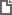 Постановление Правительства РФ от 02.06.2023 N 912
"О признании утратившим силу пункта 2 постановления Правительства Российской Федерации от 16 апреля 2022 г. N 681" 